FREEDOM OF INFORMATION (SCOTLAND) ACT 2002: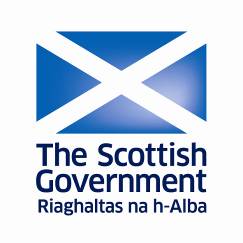 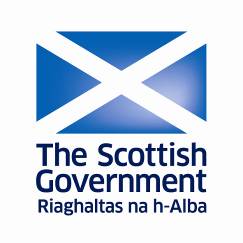 EXTENDING COVERAGE TO REGISTERED SOCIAL LANDLORDS RESPONDENT INFORMATION FORMPlease Note this form must be returned with your response.Are you responding as an individual or an organisation?  	Individual	OrganisationIf you are an organisation please indicate which category best describes your organisation:	Academic or Research Institute	Community organisation	Local government	Private sector organisation	Public body, including Executive Agencies, NDPBs etc.	Representative body for professionals	Third sector / equality organisation	Others – please state:Full name or organisation’s namePhone number Address Postcode EmailThe Scottish Government would like your permission to publish your consultation response.Please indicate your publishing preference: 	Publish response with name	Publish response only (anonymous) – Individuals only	Do not publish responseWe will share your response internally with other Scottish Government policy teams who may be addressing the issues you discuss. We may wish to contact you again in the future, but we require your permission to do so. Are you content for the Scottish Government to contact you again in relation to this consultation exercise?	Yes	No CONSULTATION QUESTIONS1)	Do you agree that freedom of information legislation should be extended to Registered Social Landlords, as proposed in this consultation paper? 2)	Freedom of Information can be extended to organisations that undertake ‘functions of a public nature’.  You may wish to provide comments on how you consider that RSLs undertake functions of a public nature, for example, with reference to the factors referred to earlier in this paper.            3)	The proposed order would be expected to come into force on 1 April 2018. Do you consider this a reasonable timescale, allowing for preparation for inclusion? If not, you may wish to indicate what timescale you feel would be more appropriate and why.4)	We would welcome comments on the draft partial Business and Regulatory Impact Assessment provided at Annex A. 5)	We would welcome comments on how these proposals might impact on ‘Equality Groups’ i.e. in respect of age, gender, race, religion, disability, sexuality, children’s rights etc.  Comments will inform the Equalities Impact Assessment and Child Rights and Wellbeing Impact Assessment to be completed following consultation. YesNoCommentsCommentsCommentsComments